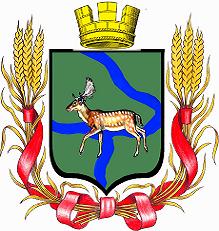 РОССИЙСКАЯ   ФЕДЕРАЦИЯДума  Еланского  городского  поселенияЕланского  муниципального  районаВолгоградской  области четвёртого созываПРОЕКТ  РЕШЕНИЯ № __________2022 года                            О внесении изменений в решение Думы Еланского городского поселения от 28.12.2021 № 111/20  «О бюджете Еланского городского поселения Еланского муниципального района Волгоградской области на 2022 год и плановый период 2023 - 2024 годов".    Заслушав предложенные поправки Администрацией Еланского городского поселения Еланского муниципального района Волгоградской области бюджета за 2 квартал 2022 года, руководствуясь статьей 28 Федерального Закона от 06 октября 2003 года № 131-ФЗ «Об общих принципах организации местного самоуправления в Российской Федерации», Уставом Еланского городского поселения Еланского муниципального района Волгоградской области,Дума Еланского городского поселенияРешила:Внести изменения в решение Думы Еланского городского поселения от 28.12.2021      № 111/20  «О бюджете Еланского городского поселения Еланского муниципального          района Волгоградской области на 2022 год и плановый период 2023 - 2024 годов",         согласно приложения.Настоящее решение, вступает в силу со дня его официального обнародования и подлежит размещению на официальном сайте Администрации Еланского городского поселения Еланского муниципального района Волгоградской области.Председатель ДумыЕланского городского поселения Еланского муниципального района Волгоградской области                                                                         Е.В. Русяев   Глава Еланскогогородского поселения  Еланского муниципального района Волгоградской области                                                                        А.С. ГугучкинПриложение кРешениюДумы Еланского городского поселения от __________ № ____/24
Поправки по расходам бюджета Поправки по доходам                                                                                                                                                                                                                                                                               Администрации Еланского городского поселения Еланского муниципального района Волгоградской области бюджета за II квартал 2022 годаПоправки по доходам                                                                                                                                                                                                                                                                               Администрации Еланского городского поселения Еланского муниципального района Волгоградской области бюджета за II квартал 2022 годаПоправки по доходам                                                                                                                                                                                                                                                                               Администрации Еланского городского поселения Еланского муниципального района Волгоградской области бюджета за II квартал 2022 годаПоправки по доходам                                                                                                                                                                                                                                                                               Администрации Еланского городского поселения Еланского муниципального района Волгоградской области бюджета за II квартал 2022 годаПоправки по доходам                                                                                                                                                                                                                                                                               Администрации Еланского городского поселения Еланского муниципального района Волгоградской области бюджета за II квартал 2022 годаПоправки по доходам                                                                                                                                                                                                                                                                               Администрации Еланского городского поселения Еланского муниципального района Волгоградской области бюджета за II квартал 2022 годаКод бюджетной                          классификациигодовой план  2022                                                                                   годпоправки           II кварталуточненный годовой план 2022 год12346  Д О Х О Д Ы  000 101 00000 00 0000 000  Налог на доходы физических лиц 24 550 000024 550 000 Налог на прибыль организаций 182 101 0201001 0000 110 НДФЛ 23 790 80023 790 800182 101 0202001 0000 110 НДФЛ 523 300523 300182 101 0203001 0000 110 НДФЛ 158 900158 900182 101 0204001 0000 110 НДФЛ 77 00077 000000 103 0200000 0000 000 Доходы от уплаты акцизов 9 585 24609 585 246000 103 0223101 0000 110 Доходы от уплаты акцизов на дизельное топливо, зачисляемые в консолидированные бюджеты субъектов РФ  4 333 7854 333 785000 103 0224101 0000 110 Доходы от уплаты акцизов на моторные масла для дизельных и (или) карбюраторных (инжекторных) двигателей, зачисляемые в консолидированные бюджеты субъектов РФ 23 98923 989000 103 0225101 0000 110 Доходы от уплаты акцизов на автомобильный бензин, производимый на территории РФ, зачисляемые в консолидированный бюджеты субъектов РФ 5 770 9065 770 906000 103 0226101 0000 110 Доходы от уплаты акцизов на прямогонный бензин, производимый на территории РФ, зачисляемые в консолидированные бюджеты субъектов РФ -543 434-543 434 000 105 0000 00 0000 000  НАЛОГИ НА СОВОКУПНЫЙ ДОХОД 8 104 00008 104 000 Единый налог, взимаемый в связи с применением упрощенной системы налогообложения 0182 105 0301001 0000 110 Единый сельскохозяйственный налог 8 104 0008 104 000182 105 0302001 0000 110 Единый сельскохозяйственный налог 0 000 106 0000000 0000 000  НАЛОГИ НА ИМУЩЕСТВО 13 494 000013 494 000182 106 0103013 0000 110 Налоги на имущество физических лиц 2 006 0002 006 000182 106 0600000 0000 000 Земельный налог 11 488 000011 488 000182 106 0603313 0000 110 Земельный налог 4 168 0004 168 000182 106 0604313 0000 110 Земельный налог 7 320 0007 320 000182 109 0405313 1000 110 Земельный  налог (по обязательствам, возникшим до 1 января 2006 года), мобилизуемый на территориях городских поселений (перерасчеты, недоимка и задолженность по соответствующему платежу, в том числе по отмененному) 0 000 111 0000000 0000 000  ДОХОДЫ ОТ ИСПОЛЬЗОВАНИЯ ИМУЩЕСТВА, НАХОДЯЩЕГОСЯ В ГОСУДАРСТВЕННОЙ И МУНИЦИПАЛЬНОЙ СОБСТВЕННОСТИ 1 905 00001 905 000902 111 0501313 0000 120 Арендная плата за земельные участки 1 320 0001 320 000941 111 0502513 0000 120 Доходы получаемые в виде арендной платы, а также права на заключение договоров 500 000500 000941 111 0904513 0000 120 Прочие поступления от использования имущества, находящегося в собственности поселения 85 00085 000941 113 0199513 0000 130 Прочие доходы от оказания платных услуг получателями средств бюджета поселения 225 000225 000941 113 0299513 0000 130 Прочие доходы от компенсации затрат бюджетов городских поселений 0941 114 0601313 0000 430 Доходы от продажи земельных участков 250 000250 000941 1140602513 0000 430 Доходы от продажи земельных участков, находящихся в собственности городских поселений (за исключением земельных участков муниципальных бюджетных и автономных учреждений) 175 000175 000902 114 0601313 0000 430 Доходы от продажи земельных участков 0802 116 1012301 0131 140 Денежные взыскания (штрафы) за нарушение законодательства РФ о государственном оборонном заказе 0131 0814 116 1012301 0000 140 Денежные взыскания (штрафы) за нарушение законодательства РФ о государственном оборонном заказе  0182 116 1012301 0000 140 Денежные взыскания (штрафы) за нарушение законодательства РФ о государственном оборонном заказе  0902 116 1012301 0000 140 Денежные взыскания (штрафы) за нарушение законодательства РФ о государственном оборонном заказе  0902 116 0202002 0000 140 Денежные взыскания (штрафы) за нарушение законодательства РФ о государственном регулировании цен (тарифов) в части цен (тарифов), регулируемых федеральными органами исполнительной власти, налагаемые  органами исполнительной власти субъектов РФ 0941 116 0202002 0000 140 Денежные взыскания (штрафы) за нарушение законодательства РФ о государственном регулировании цен (тарифов) в части цен (тарифов), регулируемых федеральными органами исполнительной власти, налагаемые  органами исполнительной власти субъектов РФ 10 00010 000 Собственные доходы 58 298 2460,0058 298 246,00 Безвозмездные поступления 31 665 057,006 787 676,4038 452 733,40 ДОТАЦИИ 941 202 1500113 0000 150 Дотации бюджетам городских поселений на выравнивание уровня бюджетной обеспеченности 18 525 00018 525 000941 202 1500213 0000 150 Субсидия из областного бюджета муниципальных образований Волгоградской области на строительство и реконструкцию (модернизацию) объектов питьевого водоснабжения 8 736 980858 688,499 595 668,49941 202 0299913 0000 150 Прочие субсидии бюджету поселения 0 СУБВЕНЦИИ  941 202 3002413 0000 150 Субвенции бюджетам городских поселений на выполнение передаваемых полномочий субъектов РФ 41 40041 400941 202 4001413 0000 150 Межбюджетные трансферты, передаваемые бюджетам городских поселений из бюджетов муниципальных районов на осуществление части полномочий по решению вопросов местного значения в соответствии с заключенными соглашениями       2 222 222,22 2 222 222,22941 202 4999913 0000 150 Прочие межбюджетные трансферты, передаваемые бюджетам городских поселений  4 361 677,003 706 765,698 068 442,69 ВСЕГО ДОХОДОВ: 89 963 303,006 787 676,4096 750 979,40Администрации Еланского городского поселения Еланского муниципального района Волгоградской области бюджета за II квартал 2022 года Администрации Еланского городского поселения Еланского муниципального района Волгоградской области бюджета за II квартал 2022 года Администрации Еланского городского поселения Еланского муниципального района Волгоградской области бюджета за II квартал 2022 года Администрации Еланского городского поселения Еланского муниципального района Волгоградской области бюджета за II квартал 2022 года годовой план                                 2022Поправки           II кварталуточненный        годовой план                                 2022уточненный        годовой план                                 2022Функционирование высшего должностного лица субъекта РФ и муниципального образования (глава муниципального образования)  01 02 9000090010 000Функционирование высшего должностного лица субъекта РФ и муниципального образования (глава муниципального образования)  01 02 9000090010 000998 062,000998 062,00998 062,00заработная плата (121)заработная плата (121)762 720,00762 720,00762 720,00прочие начисления (122)прочие начисления (122)5 000,005 000,005 000,00начисление на оплату труда (129)начисление на оплату труда (129)230 342,00230 342,00230 342,00Функционирование высших  органов власти местного самоуправления                                                                                                                                                                                            01 04 0000000000 000Функционирование высших  органов власти местного самоуправления                                                                                                                                                                                            01 04 0000000000 0005 357 938,0005 357 938,005 357 938,0001 04 7950014000 00001 04 7950014000 0005 357 938,0005 357 938,005 357 938,00заработная палата (121)заработная палата (121)3 750 040,003 750 040,003 750 040,00начисление на оплату труда (129)начисление на оплату труда (129)1 132 512,001 132 512,001 132 512,00прочие выплаты (122)прочие выплаты (122)5 000,005 000,005 000,00прочая закупка (244)прочая закупка (244)296 386,00-20 000276 386,00276 386,00закупка энергетических ресурсов (247)закупка энергетических ресурсов (247)174 000,0020 000194 000,00194 000,0001 04 9000071160 (244) прочая закупка 01 04 9000071160 (244) прочая закупка 0,000,0001 04 9000090030 (244) прочая закупка 01 04 9000090030 (244) прочая закупка 0,000,00 01 04 9900080140 (853) Уплата прочих налогов , сборов и иных платежей 01 04 9900080140 (853) Уплата прочих налогов , сборов и иных платежей0,000,00ИТОГО     6 356 000ИТОГО     6 356 0006 356 000,0006 356 000,006 356 000,00Расходы на содержание административных комиссий                                  01 04 9900070010 000Расходы на содержание административных комиссий                                  01 04 9900070010 00041 400,00041 400,0041 400,00заработная палата (121)заработная палата (121)18 000,0018 000,0018 000,00начисление на оплату труда (129)начисление на оплату труда (129)5 436,005 436,005 436,00прочая закупка (244)прочая закупка (244)17 964,0017 964,0017 964,00Резервные фонды 01 11 9900099990 000Резервные фонды 01 11 9900099990 000100 000,000100 000,00100 000,00прочие расходы (870)прочие расходы (870)100 000,00100 000,00100 000,00Другие общегосударственные вопросы                                                                                     01 13 9900090050 000Другие общегосударственные вопросы                                                                                     01 13 9900090050 000300 000,000300 000,00300 000,00прочая закупка (244)прочая закупка (244)300 000,00300 000,00300 000,00уплата прочих налогов  (853) уплата прочих налогов  (853) 0,000,00Всего расходов по разделу  01 00Всего расходов по разделу  01 006 797 400,000,006 797 400,006 797 400,00Предупреждение и ликвидация последствий ЧС и СБ                                03 10 9900090060 000Предупреждение и ликвидация последствий ЧС и СБ                                03 10 9900090060 000100 000,000100 000,00100 000,00прочая закупка (244)прочая закупка (244)100 000,00100 000,00100 000,00Мероприятия связанные с профилактикой и устранением последствий распространения новой коронавирусной инфекции 03 10 9900000400 000Мероприятия связанные с профилактикой и устранением последствий распространения новой коронавирусной инфекции 03 10 9900000400 000100 000,00100 000,00100 000,00прочая закупка (244)прочая закупка (244)100 000,00100 000,00100 000,00НАЦИОНАЛЬНАЯ ЭКОНОМИКА 04 00 00000 00000 000НАЦИОНАЛЬНАЯ ЭКОНОМИКА 04 00 00000 00000 00015 648 516,00960 382,5916 608 898,5916 608 898,59Сельское хозяйство и рыболовство 04 05 9900092 200 Сельское хозяйство и рыболовство 04 05 9900092 200 0,0000,000,00прочая закупка (244)прочая закупка (244)0,000,00Кадастровые и межевые работы с государственной и муниципальной собственностью 04 12 0000000000 000 Кадастровые и межевые работы с государственной и муниципальной собственностью 04 12 0000000000 000 130 000,00100 000230 000,00230 000,0004 12 99000 90070  закупка товаров для обеспечения государственных нужд в области геодонезии и картографии вне рамок  (244)04 12 99000 90070  закупка товаров для обеспечения государственных нужд в области геодонезии и картографии вне рамок  (244)50 000,00150 000200 000,00200 000,0004 12 9900090070 закупка товаров для государственных нужд в области геодонезии и картографии вне рамок государственного оборонного заказа (245)04 12 9900090070 закупка товаров для государственных нужд в области геодонезии и картографии вне рамок государственного оборонного заказа (245)80 000,00-50 00030 000,0030 000,00Транспорт 04 08 9900091000 000Транспорт 04 08 9900091000 0001 800 000,0001 800 000,001 800 000,0004 08 9900091000 244 прочая закупка товаров, работ и услуг04 08 9900091000 244 прочая закупка товаров, работ и услуг1 800 000,001 800 000,001 800 000,0004 08 9900091000 811 субсидии  безвозмездные и безвозвратные перечисления государственным и муниципальным организациям04 08 9900091000 811 субсидии  безвозмездные и безвозвратные перечисления государственным и муниципальным организациям0,000,00Дорожное хозяйство (дорожные фонды)  04 09 0000000000 000Дорожное хозяйство (дорожные фонды)  04 09 0000000000 00013 718 516,00860 382,5914 578 898,5914 578 898,59содержание имущества 04 09 7950018000(244)(Мун. контракт)содержание имущества 04 09 7950018000(244)(Мун. контракт)7 150 839,00205 000,007 355 839,007 355 839,0004 09 99000 S1741 244 04 09 99000 S1741 244 30 677,00-0,2130 676,7930 676,7904 09 99001 S1740 244 04 09 99001 S1740 244 3 037 000,003 037 000,003 037 000,0004 09 9900020680 24404 09 9900020680 2443 500 000,00-200 000,003 300 000,003 300 000,0004 09 9900080670 24404 09 9900080670 244855 382,80855 382,80855 382,80ЖИЛИЩНО-КОММУНАЛЬНОЕ ХОЗЯЙСТВО  05 00 0000000000 000 ЖИЛИЩНО-КОММУНАЛЬНОЕ ХОЗЯЙСТВО  05 00 0000000000 000 67 317 965,006 707 676,6174 025 641,6174 025 641,61Жилищное хозяйство 05 01 0000000000 000Жилищное хозяйство 05 01 0000000000 00015 000,00015 000,0015 000,0005 01 9900090400 24405 01 9900090400 24415 000,0015 000,0015 000,00Коммунальное хозяйство 05 02 0000000 000Коммунальное хозяйство 05 02 0000000 00027 838 119,936 663 140,6134 501 260,5434 501 260,5405 02 63103S1970 244 Прочая закупка товаров, работ и услуг05 02 63103S1970 244 Прочая закупка товаров, работ и услуг2 000 0002 000 000,002 000 000,0005 02 632F572040 243 Строительство и реконструкция (модернизация) объектов питьевого водоснабжения(областные)05 02 632F572040 243 Строительство и реконструкция (модернизация) объектов питьевого водоснабжения(областные)8 736 980,00858 688,499 595 668,499 595 668,4905 02 79500S1971 244 Прочая закупка товаров, работ и услуг05 02 79500S1971 244 Прочая закупка товаров, работ и услуг222 222,22222 222,22222 222,2205 02 795F5S2040 243  Строительство и реконструкция (модернизация) объектов питьевого водоснабжения05 02 795F5S2040 243  Строительство и реконструкция (модернизация) объектов питьевого водоснабжения3 226 585,6131 020,003 257 605,613 257 605,6105 02 9900090210 811 субсидии  безвозмездные и безвозвратные перечисления государственным и муниципальным организациям (тепло) 05 02 9900090210 811 субсидии  безвозмездные и безвозвратные перечисления государственным и муниципальным организациям (тепло) 900 000,00-900 0000,000,0005 02 9900090220 811 субсидии  безвозмездные и безвозвратные перечисления государственным и муниципальным организациям (вода, водоотведение) 05 02 9900090220 811 субсидии  безвозмездные и безвозвратные перечисления государственным и муниципальным организациям (вода, водоотведение) 1 100 000,00-1 100 0000,000,0005 03 5450S1775 244 Прочая закупка товаров, работ и услуг05 03 5450S1775 244 Прочая закупка товаров, работ и услуг0,000,0005 03 54501S1775 (540) Иные межбюджетные трансферты05 03 54501S1775 (540) Иные межбюджетные трансферты0,000,0005 02 9900010000 811 05 02 9900010000 811 13 074 554,323 651 209,9016 725 764,2216 725 764,2205 02 9900090020 244 прочая закупка 05 02 9900090020 244 прочая закупка 800 000,001 900 0002 700 000,002 700 000,00Итого по разделу 05 03Итого по разделу 05 0315 532 745,0744 53615 577 281,0715 577 281,07Организация освещения улиц поселений   05 03 7950021100 000Организация освещения улиц поселений   05 03 7950021100 0006 300 000,0006 300 000,006 300 000,00прочая закупка (244)прочая закупка (244)1 400 000,001 400 000,001 400 000,00закупка энергетических ресурсов (247)закупка энергетических ресурсов (247)4 900 000,004 900 000,004 900 000,00Озеленение территории поселения  05 03 7950021200 000Озеленение территории поселения  05 03 7950021200 000500 000,00225 000725 000,00725 000,00прочая закупка (244)прочая закупка (244)500 000,00225 000725 000,00725 000,00Содержание мест захоронения на территории поселений                                                 05 03 7950021300 000Содержание мест захоронения на территории поселений                                                 05 03 7950021300 000250 000,000250 000,00250 000,00прочая закупка (244)прочая закупка (244)250 000,00250 000,00250 000,00Организация благоустройства территории поселения                                  05 03 7950021400 000Организация благоустройства территории поселения                                  05 03 7950021400 0001 500 000,0001 500 000,001 500 000,00прочая закупка (244)прочая закупка (244)1 500 000,001 500 000,001 500 000,00Не программные направления расходов 05 03 9900010110 000Не программные направления расходов 05 03 9900010110 0001 041 000,0001 041 000,001 041 000,00заработная плата (111)заработная плата (111)800 000,00800 000,00800 000,00начисление на оплату труда (119)начисление на оплату труда (119)241 000,00241 000,00241 000,00Не программные направления расходов                                                                       05 03 9900090140 000Не программные направления расходов                                                                       05 03 9900090140 0005 716 745,07-791 5764 925 169,074 925 169,07прочая закупка (244)прочая закупка (244)5 716 745,07-791 5764 925 169,074 925 169,07Комплексное развитие сельских территорий 05 03 79500L5765 000Комплексное развитие сельских территорий 05 03 79500L5765 0000,0000,000,00иные межбюджетные трансферты (540)иные межбюджетные трансферты (540)0,000,00Не программные направления расходов 05 03 61003S2270 000Не программные направления расходов 05 03 61003S2270 0000,00611 112611 112,00611 112,00прочая закупка (244) прочая закупка (244) 555 556555 556,00555 556,00иные межбюджетные трансферты (540)иные межбюджетные трансферты (540)55 55655 556,0055 556,00Не программные направления расходов  05 03 9900080140 000Не программные направления расходов  05 03 9900080140 000180 000,000180 000,00180 000,00уплата налога на имущество организаций и земельного налога (851) уплата налога на имущество организаций и земельного налога (851) 30 000,0030 000,0030 000,00уплата прочих налогов  (852) уплата прочих налогов  (852) 150 000,00150 000,00150 000,00 Не программные направления расходов  05 03 9900090140 000 Не программные направления расходов  05 03 9900090140 00015 000,00015 000,0015 000,00уплата прочих налогов  (852) уплата прочих налогов  (852) 15 000,0015 000,0015 000,00 Не программные направления расходов  05 03 9900090140 000 Не программные направления расходов  05 03 9900090140 00030 000,00030 000,0030 000,00уплата прочих налогов  (853) уплата прочих налогов  (853) 30 000,0030 000,0030 000,00Другие вопросы в области жилищно-коммунального хозяйства            МКУ Благоустройство   05 05 9900090150 000Другие вопросы в области жилищно-коммунального хозяйства            МКУ Благоустройство   05 05 9900090150 00023 932 100,00023 932 100,0023 932 100,00заработная плата (111)заработная плата (111)13 000 000,0013 000 000,0013 000 000,00прочие выплаты (112)прочие выплаты (112)5 100,005 100,005 100,00начисление на оплату труда (119)начисление на оплату труда (119)3 926 000,003 926 000,003 926 000,00прочая закупка (244)прочая закупка (244)7 000 000,007 000 000,007 000 000,00уплата прочих налогов  (853) уплата прочих налогов  (853) 1 000,001 000,001 000,00Молодежная политика  и оздоровление детей   07 07 0000000000 000    Молодежная политика  и оздоровление детей   07 07 0000000000 000    120 000,000120 000,00120 000,0007 07 7950001000 244 прочая закупка07 07 7950001000 244 прочая закупка20 000,0020 000,0020 000,0007 07 9900020040 244 прочая закупка07 07 9900020040 244 прочая закупка100 000,00100 000,00100 000,00КУЛЬТУРАКУЛЬТУРАКультура Культура 2 416 435,0002 416 435,002 416 435,00Дома культуры 08 01 0000000000 000Дома культуры 08 01 0000000000 0001 730 005,0001 730 005,001 730 005,0008 01 9900000590 00008 01 9900000590 0001 722 005,0001 722 005,001 722 005,00заработная плата (111)заработная плата (111)596 000,00596 000,00596 000,00иные выплаты персоналу учреждений, за исключением фонда оплаты труда (112)иные выплаты персоналу учреждений, за исключением фонда оплаты труда (112)1 000,001 000,001 000,00начисление на оплату труда (119)начисление на оплату труда (119)179 992,00179 992,00179 992,00прочая закупка (244)прочая закупка (244)833 013,00833 013,00833 013,00закупка энергетических ресурсов (247)закупка энергетических ресурсов (247)110 000,00110 000,00110 000,00Уплата прочих налогов , сборов и иных платежей (853)Уплата прочих налогов , сборов и иных платежей (853)2 000,002 000,002 000,0008 01 99000000400 (244)08 01 99000000400 (244)6 000,006 000,006 000,0008 01 7950008010 00008 01 7950008010 0002 000,0002 000,002 000,00прочая закупка (244)прочая закупка (244)2 000,002 000,002 000,00Библиотеки 08 01 0000000000 000Библиотеки 08 01 0000000000 000686 430,000686 430,00686 430,0008 01 9900000591 00008 01 9900000591 000676 430,000676 430,00676 430,00заработная плата (111)заработная плата (111)465 000,00465 000,00465 000,00начисление на оплату труда (119)начисление на оплату труда (119)140 430,00140 430,00140 430,00иные выплаты (112)иные выплаты (112)1 000,001 000,001 000,00прочая закупка (244)прочая закупка (244)70 000,0070 000,0070 000,0008 01 7950008020 00008 01 7950008020 00010 000,00010 000,0010 000,00прочая закупка (244)прочая закупка (244)10 000,0010 000,0010 000,00Иные межбюджетные трансферты 08 04 99000L2990 (540)Иные межбюджетные трансферты 08 04 99000L2990 (540)0,000,00 Социальная политика 10 01 9900010270 000 Социальная политика 10 01 9900010270 000380 000,000380 000,00380 000,00 Пенсионное обеспечение (312) Пенсионное обеспечение (312)380 000,00380 000,00380 000,00ФК и спорт 11 05 0000000000 000ФК и спорт 11 05 0000000000 000970 000,000970 000,00970 000,00иные выплаты  11 05 7950003100 (113)иные выплаты  11 05 7950003100 (113)400 000,00400 000,00400 000,00иные выплаты  11 05 9900000230 (113)иные выплаты  11 05 9900000230 (113)70 000,00-23 00047 000,0047 000,00прочая закупка 11 05 9900000230 (244)прочая закупка 11 05 9900000230 (244)500 000,00500 000,00500 000,0011 05 9900000230  Уплата прочих налогов , сборов и иных платежей(853)11 05 9900000230  Уплата прочих налогов , сборов и иных платежей(853)23 00023 000,0023 000,00Другие вопросы в области культуры и СМИ                                               12 04 9900020690 000Другие вопросы в области культуры и СМИ                                               12 04 9900020690 000150 000,00-25 000125 000,00125 000,00прочая закупка (244)прочая закупка (244)150 000,00-25 000125 000,00125 000,00ВСЕГО РАСХОДОВВСЕГО РАСХОДОВ94 000 316,007 643 059,20101 643 375,20101 643 375,20